МУНИЦИПАЛЬНОЕ БЮДЖЕТНОЕ ОБЩЕОБРАЗОВАТЕЛЬНОЕ УЧРЕЖДЕНИЕ«  Основная Общеобразовательная Школа  № 3 им П.И. Ефимова»Классный час на тему«Дайджест прав человека»Павлова Светлана ПавловнаПедагог-организаторОтделения по профилактики правонарушенийи преступлений среди несовершеннолетних89134339959Осинниковский городской округ2021гЦель:  формирование  правовой  культуры  на  основе  полученных  знанийо правах  человека  для развития умения  анализировать  и  находить  правильный  вариант поведения в повседневной жизни.Задачи:•  способствовать правовому воспитанию;•  помочь разобраться в многообразии отношений, урегулированных нормамиправа, убедить в необходимости уважать законы и умении отстаивать своиправа;•  дать представление о вариантах поведения при сложных ситуациях;•  совершенствовать умение работать в группе: выслушивать мнение других и излагать свои мысли;•  развивать  творческую,  мыслительную  деятельность  и  умения  анализировать ситуации.Форма  проведения:  беседа по проблемным вопросам с  использованиемсюжетно-ролевых игр.Содержательный компонент классного часаI. Вступительная часть.II. Основное содержание:1.  Историческая справка.2.  Игра-разминка «Что мы знаем о правах?»3.  Расширяем кругозор – знакомимся с правами человека.4.  Анкетирование «Я и права других людей».III. Заключительная часть.1. Игра «Волшебный сундучок».2.  Подведение итогов.Ход классного часаВступительная часть- Здравствуйте!  Я  с  вами  поздоровалась.  Что  обозначает  слово«здравствуйте»?  (Пожелание здоровья и счастья).А чем для вас является здоровье? А счастье? (Звучат ответы).- Спасибо  за  ответы.- Хочу  предложить вам  сценку под  названием  «Игра».- Итак, -  после  уроков ребята решили поиграть и распределили роли между собой.  Руслану досталась роль командира, Даниилу – полицейского, Алексею – бандита.  Конечно  же,  он  не  согласился.  Остальные  возмутились  и решили  его  заставить. Давайте, разберемся. Кто прав? Кто не прав? Давайте поговорим, как поступили Руслан и Даниил? Почему они не правы? Прав ли Алексей?(Дискуссия, в процессе которой обсуждаются точки зрения )- Может,  кто  догадался  о  теме  нашего  разговора?(Предположительные  ответы:  конфликты,  споры,  игры,  обиды,  ссоры, плохое  настроение, раздражение).- Спасибо за ответы. Давайте посмотрим на рисунки.(Домашнее задание – рисунки на тему «Права человека»).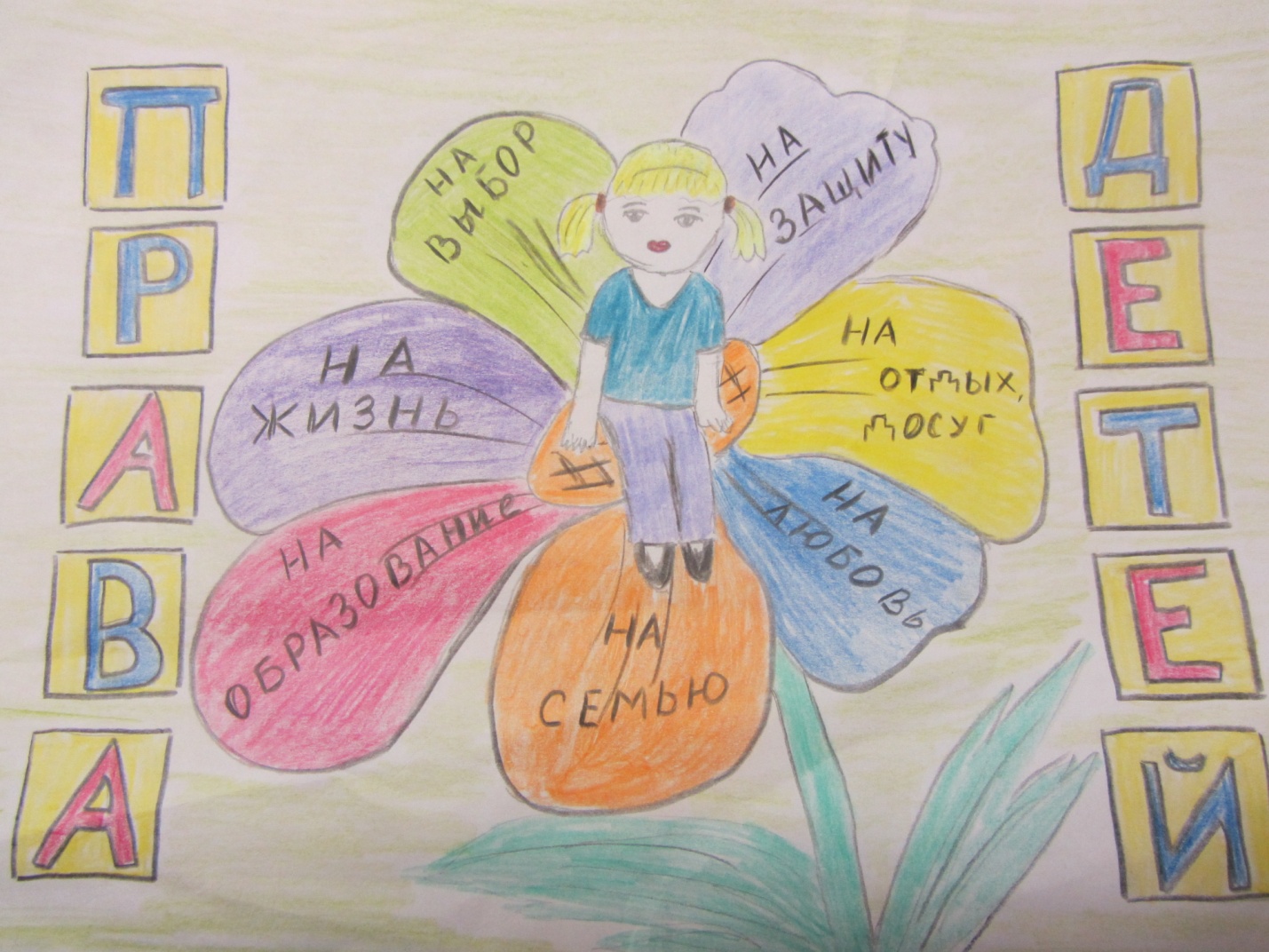 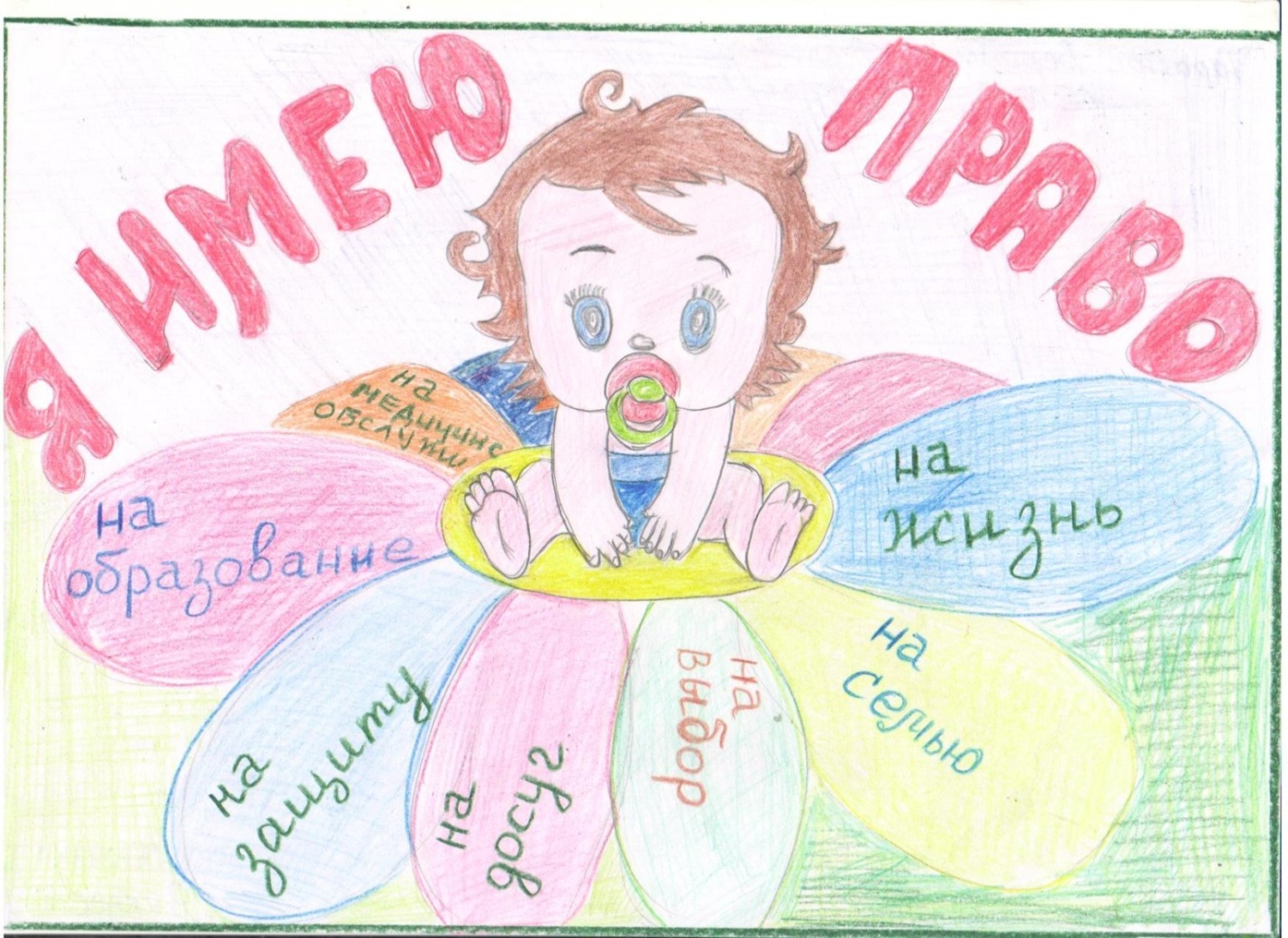 - Сейчас ваше мнение изменилось? (Звучат ответы)- Да, мы будем говорить о правах человека. И тема нашего классного часа «Дайджест прав человека».II. Основное содержаниеИсторическая справка (Рассказ сопровождается соответствующей презентацией).Слайд первый:- Одновременно с появлением людей и первых государств возники вопрос установления и защиты прав человека.Слайд второй- Люди задают вопросы: что они могут делать, что обязаны и на что имеютправо? Ответы затруднительны.- И люди взялись за решение главных вопросов в беседах и спорах, в дракахи, к сожалению, в войнах.- В декабре 2013 года мы отметили 20-летие основного закона государства –- Конституции Российской Федерации, но история развития прав человека в России восходит к XVIII веку.- В период правления Александра I возникла идея создания Конституции, гарантирующей подданным личную свободу и права.- Большим шагом к этому была и отмена крепостного права в 1861 году, вовремя правления Александра II.Конституции СССР 1917–1991 гг.(историческая справка)- В советский период конституции по-разному отражали права человека.- Так, Конституция РСФСР 1918 года носила классовый характер,устанавливая привилегии для отдельных социальных групп.- В Конституции 1924 года такого деления общества не было.- В Конституции 1936 года был закреплён  принцип равноправия граждан.- В середине XX века вопрос о правах человека приобрёл всемирную  значимость.  В 1948 году Генеральной Ассамблей ООН была принята Декларация прав  человека,  а 10 декабря  признан,  Международным днём прав человека.- Конституцией СССР  1977  года  перечень  прав  и  свобод был значительно расширен,  но за её за 15-летнюю историю существования законодательно внесли более 400 поправок, поэтому принятие новой Конституции РФ стало необходимостью.- 12 декабря 1993 года всенародным голосованием принята ныне  действующая  Конституция, статья 2 которая  гласит: «Человек, его права и свободы являются  высшей  ценностью,  а  их  признание,  соблюдение  и  защита – обязанность государства».- Все  мы  разные,  но  есть  общее – это  наши  права,  которые  мы  получаем с рождения.- И если они будут неукоснительно соблюдаться, то на Земле будет порядок.- Но чтобы отстаивать свои права, их нужно, по крайней мере, знать.2.  Игра-разминка«Что мы знаем о правах?»- Итак, я предлагаю ответить на следующие вопросы:●  Какие права человека вы знаете?●  Откуда или от кого вы о них узнали?●  В каких документах закреплены права человека?●  Кто является защитником наших прав?(ученики отвечают на вопросы.)-  Подведём итог.  В основном мы знаем о праве на жизнь, образование, медицинское обслуживание, отдых.- Об этом мы узнали от родителей, затем от преподавателей.- Права человека закреплены:  Декларацией прав человека,  Декларацией прав ребёнка,   Конституцией РФ,  а их защитниками  являются  различные  государственные органы.- А как вы думаете, какое право самое ценное? (Выслушиваются ответы.)- Как вы думаете, существуют ли в нашем государстве нарушенияправ человека, и какие примеры можете привести? (Выслушиваются ответы.)- Мы с вами должны научиться защищать свои права, а для этого мы должныих знать.- Мы познакомились  с большинством прав,  которыми  обладаетчеловек.- Сейчас  я  предлагаю  вам  выполнить следующее  задание.  Помогут  нам в этом образцы  народной мудрости – сказки. Это  прекрасный  учебник  жизни,  где добро побеждает зло. А у сказочных героев, как и у людей, имеются права.- Создаются  команды.  Им  предлагается  заполнить заранее  заготовленные таблицы (Приложение 1),  в которых соответствующим героям сказки, должны соответствовать  определённые  права  из  предложенного  перечня  (Приложение 2).  Выигрывает та команда, которая заполнила таблицу быстро и правильно.- Но каждая сказка заканчивается хорошо. И мы осознаем, что нарушение прав человека наказуемо, всегда находится защитник или сам человек начинает защищать свои права. А это значит,  что каждый из нас должен знать, какие права у нас есть, и что надо делать, если их нарушают, т. е.  за их соблюдение нужно уметь бороться: защищать себя самому или обращаться за помощью к окружающим, искать защиты у более сильного, в нашем случае – это родители,  профессиональная образовательная организация, органы опеки и различные государственные органы.4. Анкетирование «Я и права других людей»-  Я  предлагаю вам  провести  исследование  на  тему:  «Я и  права других людей»,  которое поможет нам понять, как мы относимся к окружающим людям и уважаем ли их права. (Раздать бланки анкеты (Приложение 3)).Задание:  Надо  ответить  на  вопросы  и  подсчитать полученное  количествобаллов.Под чет результат.III. Заключительная часть1.  Игра «Волшебный сундучок»- В  заключение  мы  закрепим  полученную  информацию  с  помощью  волшебного сундучка.  Поочерёдно я буду доставать предметы, символизирующие наши права, а вы будете их называть. Ваша задача – определить, какое право обозначает каждый предмет.Например, картинки или предметы:•  Свидетельство о рождении – право на имя;•  Обручальные кольца – право на заботу и любовь;•  Картинка дома – право на имущество;•  Конверт – право на тайную переписку;•  Букварь – право на образование.- Итак,  проведён  дайджест  прав  человека.  Я  надеюсь,  что  классный  час  обогатит ваш  жизненный  опыт,  принесёт  пользу,  поможет  найти правильный выход из ситуаций.-  Все люди – маленькие и взрослые – имеют права, и никто не вправе их нарушать.- В процессе работы мы вспомнили сказки, где наших любимых героев обижают, нарушают их права.  Но всегда находятся те, кто встаёт на защиту прав, так:  Коза  спасла  козлят,  Морозко  приютил  Настеньку,  Петух  вернул  Зайке  избушку. В сказках всё хорошо заканчивается, но и мы не одни в современном  мире – у нас много защитников.Ответьте, пожалуйста, на следующие вопросы:●  Понравился ли вам классный час?●  Вы узнали что-то новое?●  Актуальна ли данная тема?●  Какие выводы вы сделали?- В заключение скажу, что защищая свои права, не стоит забывать, что у других людей есть такие же права. Не нарушайте их, и не забывайте, что кроме прав у каждого есть и обязанности.Желаю всем удачи. Спасибо за внимание.Список использованной литературы и интернет-ресурсов1. Афанасьев А.Н. Русские детские сказки. – М.: Детская литература, 1986.2. Бутылин  В.Н. Проблемы  управления  охраной  конституционных  прав  исвобод  граждан  // Труды  Академии  управления  МВД  России  [Электрон-ный ресурс]. – 2009. – № 3. – Режим доступа: http://www.amvd.ru3. Всеобщая декларация прав человека от 10 декабря 1948 г. // Международ-ные акты о правах человека: сб. документов. – М.: Норма; Инфра-М, 1998.4. Европейская  Конвенция  о  защите  прав  человека  и  основных  свобод  от  4 ноября 1950 г. // Международные акты о правах человека: сб. документов.– М.: Норма; Инфра-М, 1998.5. Знатоки права: внеклассное мероприятие с применением ИКТ // Открытыйурок: фестиваль педагогических идей [Электронный ресурс]. – Режим дос-тупа: http://festival.1september.ru/articles/502414/6. Конвенция  о  правах  ребёнка [Электронный  ресурс]. –  Режим  доступа:http://base.garant.ru/2540422/7. Конституция Российской Федерации [Электронный ресурс]. – Режим дос-тупа: http://www.constitution.ru/8. Маньшина Н.А. Система работы школы по защите прав и законных инте-ресов ребёнка. – Волгоград: Учитель, 2007.9. Пропп  В.Я.  Исторические  корни  волшебной  сказки. –  СПб.:  Санкт-Петербургский университет, 1996.